Ход занятия.Организационный момент.Воспитатель :Ребята , сегодня мы пригласили гостей давайте поздороваемся Дети : Здравствуйте!Воспитатель: Вы пришли сегодня к нам ,                        Рады мы всегда гостям.Воспитатель: Приглашаем всех в путешествие. Для того чтобы узнать куда мы отправимся решим несложную задачуНеобходимо обьединиться парами и выполнить пример, в конце примера вы найдете букву, нам нужно составить слово. (Космос)Карточки- примеры на сложение и вычитание.Воспитатель:  правильно , мы с вас приглашаем путешествовать в космос. 12 апреля вся страна отмечала день Космонавтики. В этот день, Юрий Алексеевич Гагарин совершил первый полет в космос.- А вы когда-нибудь летали в космос? Хотели бы слетать? (да)
- А на чем мы с вами полетим в космос, узнаем выполнив первое задание.Необходимо взять геометрические фигуры и определить их, когда вы услышите задание для своей фигуры подойдите и прикрепите ее к мольберту.Для того чтобы занять места в ракете получите карточки с координатами, своего места.
Теперь займите свои места.Воспитатель: Прежде чем лететь,  Заправим бак топливом. А вот топливо у нашей ракеты не простое, оно из математических неравенств.
- Чтобы заполнить полный бак топливом нам нужно поставить знак "больше", "меньше" или "равно" между числами на карточке при помощи счетных палочек.
- Спросить несколько человек- Заправили полный бак. Сели поудобнее. Приготовились к запуску. Начинаем обратный отсчет от 10 до 1, пуск. (Один ребенок)
- Мы оторвались от Земли, летим в открытый космос.
- В космосе темно, поэтому космонавту нужно уметь ориентироваться не только в пространстве, но и во времени.- Ответьте на вопросы:Что длиннее неделя или месяц?Сколько дней в неделе? Назови их по порядку?Какой день недели сегодня, какой будет завтра, какой был вчера.Назовите части суток. Что наступает раньше: утро или вечер?Сколько месяцев в годуСколько времен годаСкажите какое сейчас время года? Назовите весенние месяцы.Воспитатель: Бортовой компьютер получил сигнал SOS- включить запись  - Доступ к сигналу заблокирован. Чтобы прочитать его, нужен специальный код, который состоит из трех цифр.
- Необходимо разделиться на 3 команды и каждая команда считает количество своих фигур (треугольник, круг, квадрат) Посмотрите на распечатку с бортового компьютера, сосчитайте фигуры. Так мы узнаем код! (Код: 656)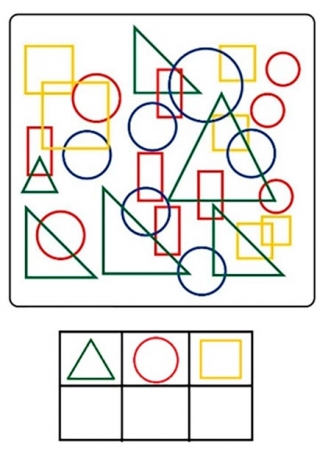 Перед тем как прочитать немного отдохнем.Сейчас мы с вами выйдем в открытый космос и испытаем чувство невесомости. Попробуйте изобразить фигуру на картине.Звезды показывать поочередно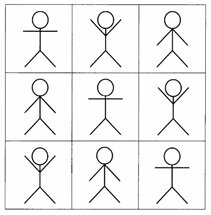 Занимайте свои места и прочитаем сообщение."Дорогие ребята, мы живем на планете математика и хотим обратиться к вам за помощью. Дело в том, что ураган разрушил наши домики! Если вы смелые, сообразительные, внимательные и не боитесь трудностей, поспешите к нам на помощь!"- Ребята, как вы думаете, кто живет на планете математика? (цифры, геометрические фигуры, знаки)
- Поможем жителям планеты? (Да! Поможем)
Кубики Никитина "Собери дом"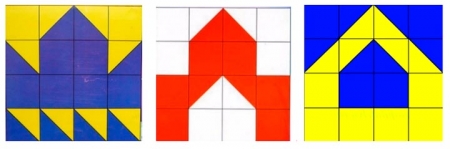 Воспитатель: Какие красивые домики у вас получились, к каждому нужен свой ключик. Изготовим ключи для домов.
Пальчиковая гимнастика
1,2,3,4,5 будем в космосе летать1-комета2-планета                Выполнять движения двумя руками вместе3-луноход4-звездолет5-земляДо свидания друзья!Графический диктант "Ключик"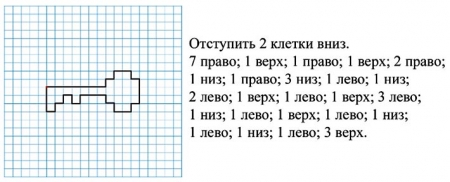 Воспитатель: Жители планеты благодарны вам за помощь. Но еще Просят настроить им часы которые остановились на 8 часов.Час за часом, день за днем, год за годом мы идемВсе кругом, кругом, кругом1,2,3 замри , время точное скажи.А сейчас нужно поставить время на 3 часа меньше (5 часов)Сколько времени показывают часы? А  на нашей планете на 5 часов больше. уже 10, пора возвращаться  на землю в детский сад.Занимайте свои места в ракете.- Бортовому компьютеру необходимо выложить курс на Землю, для этого вам нужно решить примеры. Вставьте пропущенные числа от 1до 10.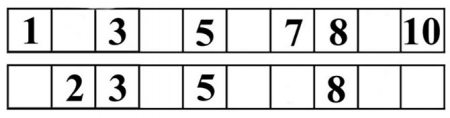 Считаем все вместе 1-10 пуск
- Мы вернулись домой! Выходите ко мне в круг. Возьмите себе каждый по одной звездочке, выберите красный цвет если вам не понравилось путешествие и было очень сложно, синий цвет если путешествие вам понравилось но задания были сложными, желтый цвет если все понравилось и было легко.Рефлексия- Путешествие наше закончилось. Что вам больше всего понравилось? 
- Что запомнилось? 
- Чему вы научились в полете?